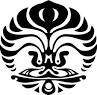 Borang 5BERITA ACARA SEMINAR PROPOSAL TUGAS AKHIRNAMA MAHASISWA/NPM		: ...…………………………………………………………….......JUDUL SKRIPSI (TUGAS AKHIR)	: ...………………………………………………………………...					...………………………………………………………………….					...………………………………………………………………….TANGGAL SEMINAR			: ...………………………………………………………………...Hasil Penilaian Akhir: Jika harus mengulang seminar, pelaksanaannya dijadwalkan pada :           Tanggal ............. bulan..........tahun............Rencana  Seminar Hasil Penelitian:Tanggal ............. bulan..........tahun............Pemimpin Seminar,( ……..………………………………)NoTim SeminarNamaTanda tanganPenilaianPenilaianPenilaianPenilaianNoTim SeminarNamaTanda tanganLP1P2TL1Pembimbing 1 2Pembimbing 23Penguji 14Penguji 2